PiątekKarta pracy cz.4 , poziom B nr76, Karta pracy cz.4 poziom B+ nr92Wykonaj bukiet kwiatów według instrukcji. Do wykonania pracy  potrzebujesz: zielony papier, nożyczki, klej, kolorowy papier( np.: czerwony, fioletowy, różowy, biały, żółty).  Kartkę zielonego papieru złóż w pół i na linii zagięcia zrób nacięcia w odstępach około 1 cm . Zwiń w rolkę pociętą kartkę, tak aby powstał bukiet. Z kolorowych papierów wytnij kwiatki i przyklej je na łodygach. 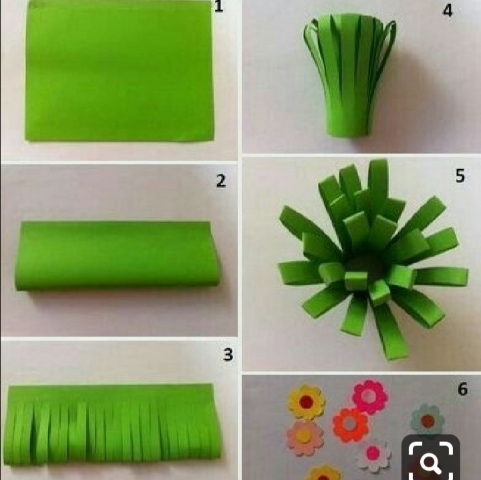 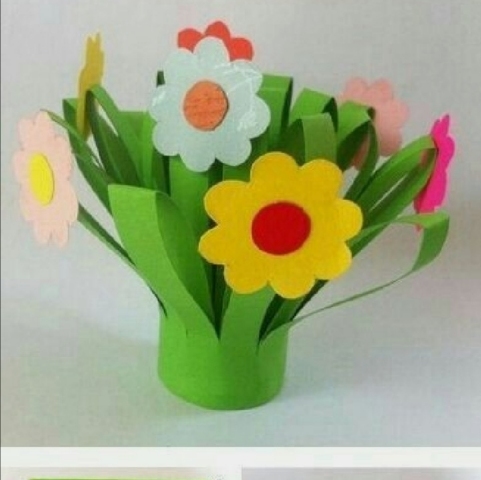 Posłuchaj piosenki pt. ,, Ekokultura”(sł. N. Łasocha, muz .P .Opatowicz) i powiedz : co TY i Twoja rodzina możecie  zrobić , aby chronić przyrodę. https://youtu.be/6jIaQJIaNCsUsiądź na podłodze  tyłem do rodzica, zamknij oczy i spróbuj odgadnąć jaki wzór narysował rodzic na Twoich plecach. Gdy uda Ci się odgadnąć , zamieniacie się rolami.Wymyśl i stwórz z dostępnych w domu materiałów recyklingowych(np.: kartony, słomki, kubki papierowe, słoiki, butelki, puszki)  zabawkę lub instrument muzyczny.Połóż się wygodnie na podłodze, zamknij oczy. Wyobraź sobie, że jesteś drzewem. Przyjrzyj się jakie to drzewo, przyglądaj się mu się od korony , aż do miejsca gdzie pień styka się z podłożem. Zobacz jaką ma koronę , na jakim rośnie podłożu. Zobacz jakie ma kolory. Poczuj jego zapach. Pozwól myślą toczyć się wolno i własnym biegiem. Spójrz, gdzie stoi drzewo, kto jest w pobliżu. Kiedy poczujesz , że masz na to ochotę, otwórz oczy i opisz Swoje drzewo.